SÜLEYMAN DEMİREL ÜNİVERSİTESİ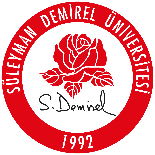 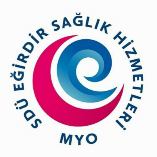 EĞİRDİR SAĞLIK HİZMETLERİMESLEK YÜKSEKOKULU……………………………… BÖLÜM BAŞKANLIĞINASüleyman Demirel Üniversitesi Eğirdir Sağlık Hizmetleri Meslek Yüksekokulu, ………………………………… Bölümü, …………………………………………… Programında … kadrosuyla çalışmaktayım. …/…/20… tarihinde görev süremin dolacak olması sebebiyle görev süresi uzatılması işlemlerinde gerekli olan 20… - 20... Eğitim Öğretim Yılları içinde yapmış olduğum etkinlikler, ekte belirtilen faaliyet raporunda sunulmaktadır. Görev süremin uzatılması için gereğini bilgilerinize arz ederim.…. /…. / 20….   Ad Soyad       İmzaİletişim:Ek: Faaliyet Raporu (…. Sayfa)